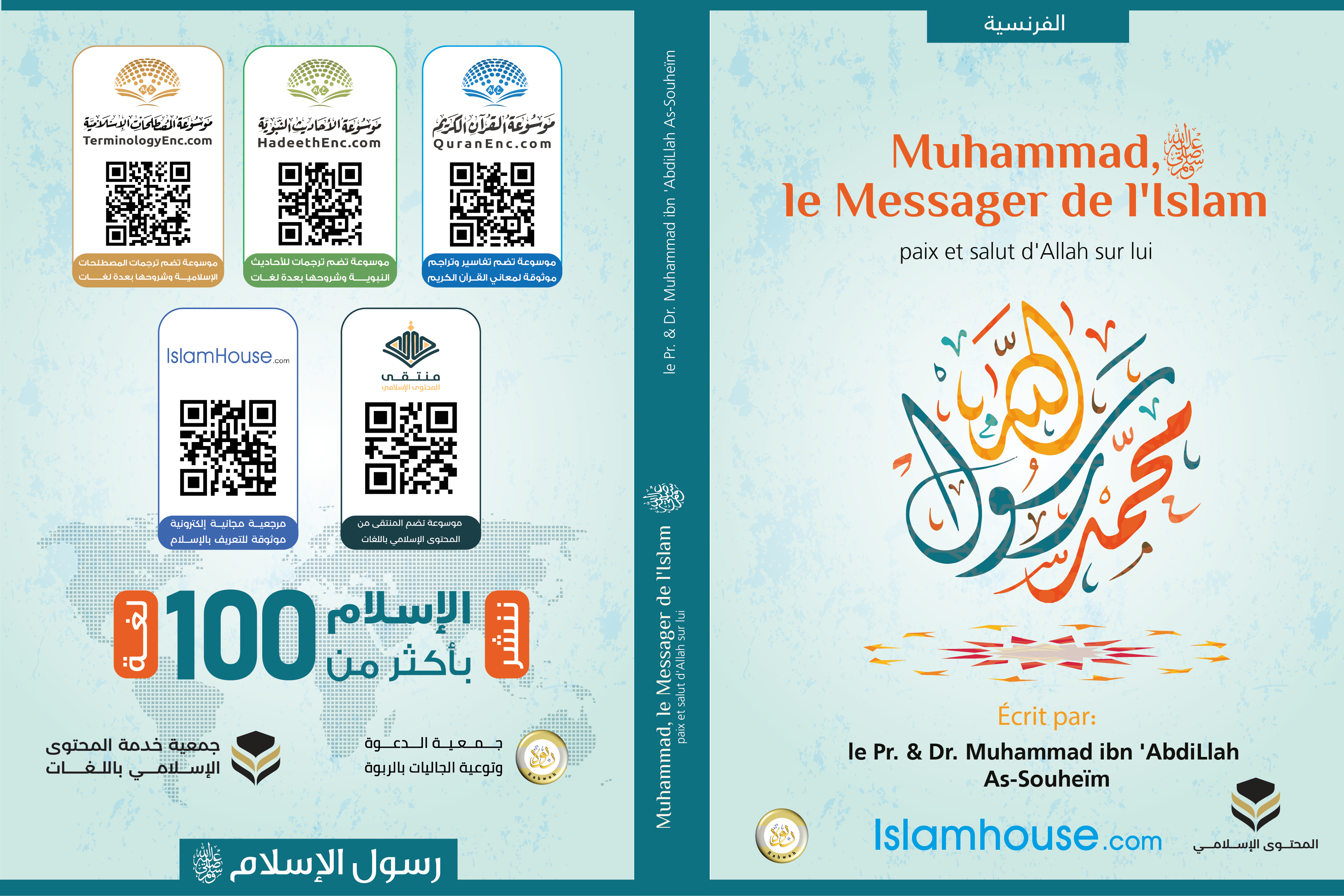 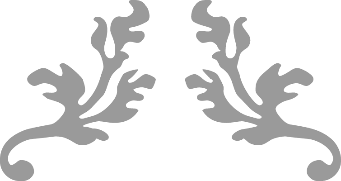 Muhammad, le Messager de l'Islam (paix et salut d'Allah sur lui) 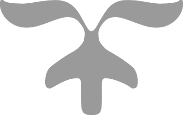 Ecrit par : Dr.Muhammad bin Abdullah As-Sahim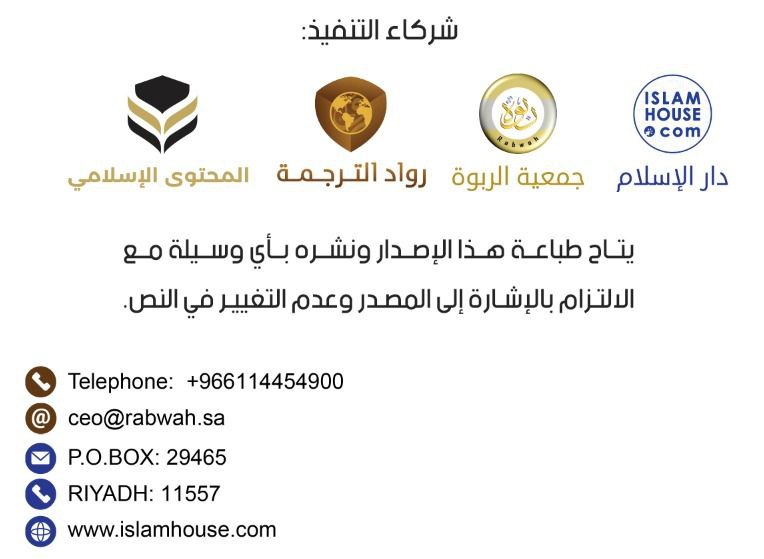 Au Nom d'Allah, Le Tout Miséricordieux, Le Très Miséricordieux.Muhammad, le Messager de l'Islam (paix et salut d'Allah sur lui) :Ceci est un aperçu succinct sur le Messager de l'Islam, Muhammad, (paix et salut d'Allah sur lui) dans lequel j'explicite son nom, sa lignée, son pays, ses mariages, mais aussi son message, ce à quoi il a appelé, les signes de sa prophétie, sa loi (Charia), et la position de ses adversaires à son égard.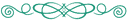 1- Son nom, sa lignée et la contrée où il est né et où il a grandi :Le Messager de l'Islam est Muhammad ibn 'AbdiLlah ibn 'Abd Al Muttalib ibn Hâchim, de la descendance d'Ismaël, fils d'Abraham, que la paix soit sur eux. En effet, le prophète d'Allah Abraham (paix sur lui) voyagea du Châm vers La Mecque avec sa femme Hâjar et son fils Ismaël, alors qu'il était encore au berceau. Sur ordre d'Allah (Exalté et Magnifié soit-Il), il les installa à La Mecque, puis lorsque le garçon eut grandi, alors le prophète Abraham (paix sur lui) revint à La Mecque pour y construire avec son fils Ismaël (paix sur eux deux) la Ka'bah, la Demeure Sacrée. Les gens affluèrent alors autour de la Demeure et La Mecque devint alors la destination des dévots d'Allah, le Seigneur de l'Univers, et des personnes désireuses de s'acquitter [des rites] du pèlerinage. Et c'est ainsi que durant des siècles, les gens perdurèrent dans l'adoration d'Allah et Son Unicité, sur la voie d'Abraham (paix sur lui). Puis, après cela, une déviation se produisit et alors la situation de la péninsule arabique devint comme la situation de ce qu'il y avait autour d'elle et de n'importe quelle autre région du monde, avec la manifestation de pratiques idolâtres, comme : l'adoration des statues, l'enterrement vivant des petites filles, l'injustice envers les femmes, les propos mensongers, la consommation d'alcool, la commission de perversités, la spoliation des biens de l'orphelin et la pratique de l'intérêt usuraire. .. Dans ce lieu et dans cet environnement est né le Messager de l'Islam Muhammad ibn 'AbdiLlah, de la descendance d'Ismaël, fils d'Abraham (paix sur eux) en l'an 571 de l'ère grégorienne. Son père est décédé avant sa naissance, quant à sa mère, elle est décédée alors qu'il n'avait que six ans. C'est son oncle paternel Abû Tâlib qui le prendra alors en charge. Il grandit en étant orphelin et pauvre. En effet, il mangeait et acquérait uniquement du fruit de ses mains.2- Le mariage béni avec une femme bénie :Une fois atteint l'âge de 25 ans, il se maria avec une des prestigieuses femmes de La Mecque : Khadîjah Bint Khouwaylid (qu'Allah l'agrée). De cette union, Allah lui accorda quatre filles et deux garçons ; ses deux fils moururent durant leur enfance. Sa relation avec son épouse et sa famille était remplie de douceur et d'amour, c'est pourquoi son épouse Khadîjah l'aima d'un profond amour. De son côté, cet amour était partagé et réciproque, à tel point que même de longues années après sa mort, il ne l'oublia pas. En effet, il sacrifiait une brebis qu'il répartissait parmi les amies de Khadîjah (qu'Allah l'agrée) afin de les honorer, se montrer fidèle envers elle et pour préserver leur affection.3- Le début de la révélation :Depuis qu'Allah le créa, le Messager Muhammad (paix et salut d'Allah sur lui) fut d'une moralité éminente ; les gens de son peuple l'appelaient : " Le véridique, le digne de confiance. " Il s'associait avec eux dans toutes les œuvres sublimes et il détestait ce sur quoi ils étaient comme pratiques idolâtres et il n'y participait pas avec eux.[Parvenu] À l'âge de 40 ans et alors qu'il vivait à La Mecque, Allah le choisit pour devenir un Messager ; l'ange Gabriel (Jibrîl), paix sur lui, vint à lui et lui révéla le début de la première sourate révélée du Coran qui est la parole d'Allah, Élevé soit-Il : (اقْرَأْ بِاسْمِ رَبِّكَ الَّذِي خَلَقَ (1) خَلَقَ الْإِنسَانَ مِنْ عَلَقٍ (2) اقْرَأْ وَرَبُّكَ الْأَكْرَمُ (3) الَّذِي عَلَّمَ بِالْقَلَمِ (4) عَلَّمَ الْإِنسَانَ مَا لَمْ يَعْلَمْ (5)).{Lis au nom de ton Seigneur, Celui qui a créé ; qui a créé l'homme d'une adhérence ! Lis !  Et ton Seigneur est le plus Généreux ! Celui qui a enseigné par la plume / le calame. Il a enseigné à l'homme ce qu'il ne connaissait pas.} [Sourate : L'Adhérence, 96 : 1 à 5] Il revint chez son épouse Khadîjah (qu'Allah l'agrée) le cœur tremblant et il lui raconta ce qui s'était passé. Alors, elle le tranquillisa et l'emmena chez son cousin Waraqah ibn Nawfal ; ce dernier s'était converti au christianisme et il avait lu la Torah et l'Évangile. Khadîjah lui a alors dit : " Ô cousin (littéralement : fils de mon oncle) ! Écoute ce que ton neveu (littéralement : le fils de ton frère) a à dire. " Alors, Waraqah lui demanda : " Ô mon neveu ! Qu'as-tu vu ? " Alors, le Messager d'Allah (paix et salut d'Allah sur lui) l'informa et il lui raconta ce qu'il avait vu. Alors, Waraqah lui a dit : Celui que tu as vu n'est autre que l'Ange qui avait rendu visite à Moûssâ. Ah si j'étais encore jeune afin de t'épauler au moment où la prophétie se manifestera, et encore vivant au moment où ton peuple te chassera ! L'Envoyé d'Allah, paix et salut sur lui, de lui demander  [interloqué] : "Me chasseront-ils vraiment ?" Il répondit : "Oui, assurément. Aucun homme n'amène ce que tu amènes sans qu'il ne soit prit comme ennemi. Si je suis encore vivant le jour où cela arrivera, je te soutiendrai de toutes mes forcesÀ la Mecque, la révélation du Coran se poursuivit sur lui par l'intermédiaire de Jibrîl (paix sur lui), de la part du Seigneur de l'Univers, de la même manière qu'il venait à lui avec les enseignements détaillés du Message.Il ne cessa d'appeler [les gens de] son peuple à l'islam, mais il le rejeta et ils s'opposèrent à lui. Ils lui proposèrent de l'argent et la royauté en échange de se désister de son message, mais il refusa tout cela. Ils lui dirent exactement ce qui avait été dit aux Envoyés avant lui, à savoir : "  Sorcier... Menteur... Trompeur... " Ils le bannirent  et s'en prirent physiquement à son noble corps, et ils persécutèrent ses adeptes et partisans. Le Messager (paix et salut d'Allah sur lui) continua d'appeler à Allah à La Mecque ; pour cela, il profitait de la saison du pèlerinage et des marchés arabes saisonniers pour rencontrer les gens et leur présenter l'islam. Il ne les séduisait pas par un bien mondain ou du pouvoir ni il ne les intimidait par le sabre. En effet, il n'avait pas d'autorité ni ne possédait de royauté.  Dès le début de sa prédication, il mit au défi les gens d'amener quelque chose de semblable apporté par le Noble Coran. Il continua de mettre ses adversaires au défi, alors crut en lui quiconque décida de croire parmi les nobles Compagnons (qu'Allah les agrée tous). A La Mecque, Allah lui fit grâce d'un immense signe : le voyage nocturne vers Jérusalem, puis l'ascension vers le ciel. Et il est bien connu qu'Allah a élevé au ciel les deux prophètes : Ilyès et Jésus (paix sur eux deux), comme cela est mentionné chez les musulmans mais aussi chez les chrétiens. C'est dans le ciel que le Prophète (paix et salut d'Allah sur lui) reçut l'ordre de la prière. Et c'est cette même prière que les musulmans accomplissent chaque jour à cinq reprises. À La Mecque se produisit aussi un immense autre signe : la séparation de la lune en deux, de sorte que même les polythéistes virent cela de leurs propres yeux.Les Quraych mécréants usèrent de tous les moyens pour obstruer le Prophète de transmettre son message, usant pour cela de toutes les manières pour lui nuire et faire fuir les gens autour de lui. Ils s'obstinèrent à lui demander des miracles et ils demandèrent l'aide des Juifs afin qu'ils leur fournissent des arguments qui les aideraient à polémiquer avec lui et à détourner les gens de lui.Dès lors où la persécution des croyants par les mécréants de chez Quraych fut continuelle, le Prophète (paix et salut d'Allah sur lui) les autorisa à émigrer en Abyssinie. Le Prophète (paix et salut d'Allah sur lui) leur a dit : " Là-bas, il y a un roi juste, chez qui nul n'est opprimé. " C'était un roi chrétien. Alors, les musulmans y émigrèrent en deux groupes. Lorsque les émigrés parvinrent en Abyssinie, ils présentèrent au roi, le Négus, dont la religion est celle avec laquelle était venue le Prophète (paix et salut d'Allah sur lui). Il s'est alors converti et il a dit : " Par Allah ! Cette religion et celle de Moïse (paix sur lui) proviennent de la même source. " [Au même moment] La nuisance de son peuple envers lui et ses Compagnons continuait.Un petit groupe d'hommes originaires de la ville de Médine, auparavant appelée Yathrib, et qui avaient embrassé l'islam à l'occasion d'un des marchés annuels, avaient fait le pacte de soutenir et protéger le Prophète (paix et salut d'Allah sur lui) s'il venait habiter dans leur ville. Le Prophète (paix et salut d'Allah sur lui) autorisa alors ses Compagnons qui étaient restés à La Mecque à faire l'émigration à Médine. Les musulmans y émigrèrent et l'islam se propagea dans toute la ville. Très vite, il ne resta aucune maison sans que l'islam y ait pénétré.Ainsi après avoir passé treize années à prêcher à La Mecque, Allah autorisa le Prophète (paix et salut d'Allah sur lui) à faire l'émigration à Médine. Là-bas, il (paix et salut d'Allah sur lui) poursuivit son appel à Allah et les lois de l'islam descendirent au fur et à mesure. Il commença à envoyer ses émissaires qui avaient des missives avec eux aux chefs de tribus et aux rois afin de les appeler à l'islam. Et parmi ceux à qui il envoya des émissaires, il y eut : l'empereur byzantin, l'empereur perse, et le roi d'Égypte.C'est alors qu'à Médine se produisit une éclipse solaire ; les gens furent effrayés. [En outre] En ce jour, ce phénomène coïncida avec le décès d'Ibrâhîm, le fils du Prophète (paix et salut d'Allah sur lui), alors les gens dirent : " Assurément, le soleil s'est eclipsé en raison de la mort d'Ibrahîm. " Le Prophète (paix et salut d'Allah sur lui) a alors dit : " Le soleil comme la lune ne s'éclipsent ni pour la mort, ni pour la naissance de quiconque, mais ces éclipses sont plutôt des signes d'Allah, afin de susciter à travers elles la crainte chez Ses serviteurs. "Si le Prophète (paix et salut d'Allah sur lui) était vraiment un menteur, un soi-disant, alors il se serait empressé de récupérer cet évènement pour faire peur à tous ses détracteurs et il leur aurait dit : " Voyez ! Le soleil s'est éclipsé pour la mort de mon fils ! Que se passera-t-il donc pour quiconque me traite de menteur !? "Le Messager (paix et salut d'Allah sur lui) a été embelli par son Seigneur de la perfection des caractères. En effet, Allah l'a décrit par Sa parole : {Et certes, tu es d'une moralité éminente.} [Sourate : La Plume, 68 : 4] Il était décrit par tout bon comportement : la véracité, la sincérité, le courage, la justice, la loyauté, etc. et cela même avec ses adversaires. Il était aussi généreux et il aimait aider les pauvres, les indigents, les veuves et les nécessiteux. Il s'efforçait de les guider [vers le droit chemin], il était miséricordieux envers eux, il se montrait humble vis-à-vis d'eux, de sorte que lorsqu'un étranger cherchait à parler avec le Messager (paix et salut d'Allah sur lui) , il demandait à ses Compagnons (qu'Allah les agrée) : " Lequel d'entre vous est Muhammad ? " En effet, il se mélangeait à eux de sorte qu'on n'arrivait pas à  le différencier des autres.Sa biographie fut un signe dans la perfection et la noblesse dans sa relation avec l'ensemble des personnes : l'ami comme l'ennemi, le proche comme le lointain, le vieux comme le jeune, l'homme comme la femme, l'animal comme l'oiseau.Et lorsqu'Allah paracheva la religion par son entremise et que le Messager (paix et salut d'Allah sur lui) transmit parfaitement le message, alors il mourut, à l'âge de soixante-trois ans ; quarante ans de vie avant la prophétie, et ensuite vingt-trois années en tant que Prophète et Messager (ﷺ) Il (ﷺ) fut enterré à Médine, sans laisser derrière lui ni argent ni  héritage, excepté sa mule blanche qu'il montait, et une terre qu'il légua en aumône au voyageur en détresse.Un grand nombre de gens se convertirent, crurent en lui et le suivirent. Il effectua son pèlerinage en compagnie de ses Compagnons lors du pèlerinage d'Adieu ; celui-ci eut lieu environ trois mois avant sa mort,  et plus de cent mille de ses Compagnons l'ont accompagné. Et cela est sûrement l'un des secrets de la préservation de sa religion et de sa propagation. Et assurément, ses Compagnons furent éduqués selon les principes et la morale islamiques. Ils furent les meilleurs compagnons, les plus justes, les plus ascètes, les plus scrupuleux, les plus loyaux et les plus engagés envers cette magnifique religion en laquelle ils ont cru.Et parmi les Compagnons (qu'Allah les agrée tous) qui se sont le plus illustrés dans la foi, le savoir, les œuvres, la sincérité, la véracité, l'abnégation, le courage, la noblesse, etc. Il y a : Abû Bakr As-Siddîq, 'Umar ibn Al Khattâb, 'Uthmân ibn 'Affân et 'Alî ibn Abî Tâlib (qu'Allah les agrée). Ils furent parmi les premiers à croire en lui et à le déclarer véridique. Ils furent ceux qui succédèrent au Prophète (paix et salut d'Allah sur lui) après lui et ils portèrent l'étendard de la religion après lui. Pour autant, ils n'ont aucune des spécificités de la prophétie, et le Prophète ne leur a rien spécifié comme droit ou information particulière au détriment des autres Compagnons (qu'Allah les agrée tous).Allah a pris soin de préserver Son Livre révélé à Son Prophète, mais aussi la Tradition de ce dernier. Ainsi, la vie du Prophète, ses paroles, ses faits et gestes, ont tous été conservés dans leur langue d'origine. Jamais dans l'Histoire, le récit d'une vie n'a été conservée comme celle du Prophète (paix et salut d'Allah sur lui), et cela jusqu'à sa manière de dormir, de manger, de boire ou encore de rire. Même sa relation avec ses épouses dans l'intimité de son foyer a été préservée [et décrit en détail]. Tous les différents contextes de sa vie ont été consignés et rédigés dans les livres de biographie. Il était un être humain et un Messager en même temps, et il n'avait rien comme spécificités de la Seigneurie. Il n'avait pas non plus le pouvoir d'obtenir un bien pour sa propre personne ni de se prémunir d'un mal.4- Son message :Allah a envoyé Muhammad ﷺ à une époque où le polythéisme, la mécréance et l'ignorance s'étaient généralisés  aux coins de la Terre. Et il n'y avait plus à la surface de la Terre quiconque adorait Allah, sans rien Lui associer, excepté un nombre restreint parmi les Gens du Livre. Alors, Allah envoyé son Messager Muhammad ﷺ en tant que sceau des Prophètes et des Envoyés. Allah l'envoya à tout l'univers avec la bonne direction et la religion de Vérité, afin qu'elle domine sur toute autre religion, et qu'il fasse sortir les gens des ténèbres de l'idolâtrie, de la mécréance et de l'ignorance vers la lumière du Monothéisme et de la Foi. Et son message vient compléter parachever les messages des précédents Prophètes, paix et salut sur eux.Comme tous les Prophètes et Envoyés, de Noé à Abraham, en passant par Moïse et Salomon ou encore David et Jésus, paix et salut sur eux tous, Il [c'est-à-dire : Muhammad] a appelé à ce qu'ils ont appelé notamment la Foi, à savoir le Seigneur est Allah ; Il est le Créateur, le Pourvoyeur, Celui qui donne la vie et Celui qui fait mourir, Le Roi des rois. Il est Celui qui gère l'affaire, Il est le Compatissant, Le Miséricordieux. Et Allah est le Créateur de toute chose dans l'univers, que nous voyons ou que nous ne voyons pas. Et tout ce qu'il y a en dehors d'Allah est une créature parmi Ses créatures.Tout comme il a appelé à l'adoration d'Allah, Seul, et à délaisser toute adoration en dehors de Lui. Il a expliqué - de la meilleure des manières - qu'Allah est Unique et n'a point d'associé dans Son adoration, Sa royauté, Sa création et Sa gestion [des affaires]. Il a [aussi] expliqué qu'Allah -Gloire à Lui - n'a pas enfanté et n'a pas été enfanté, et nul ne Lui est égal ni ne Lui ressemble. Et [enfin] Allah ne s'incarne pas dans quoique ce soit parmi Sa création ni ne prend sa forme.Il a [aussi] appelé à croire aux Livres divins, comme les feuillets d'Abraham et de Moïse, que la paix soit sur eux deux, ou encore la Torah, les Psaumes et l'Évangile. Il a [encore] appelé à croire en tous les Messagers, paix sur eux tous, et a considéré que quiconque traite de menteur un seul prophète, alors assurément il aura mécru en l'ensemble des Prophètes.Il est venu annoncé à tout le monde la bonne nouvelle de la miséricorde d'Allah ; qu'Allah est Celui qui leur suffit pour toute chose en ce bas monde et qu'Allah est Le Seigneur, le Miséricordieux, et que Lui Seul jugera les créatures au Jour de la Résurrection après les avoir tous ressuscité et sorti de leurs tombes. Il est Celui qui rétribuera les croyants pour leurs œuvres pieuses, la bonne action équivalent à dix fois plus, alors que la mauvaise action n'équivaudra qu'a une et ils auront les délices éternels dans l'au-delà. Et quiconque aura mécru et commis des mauvaises actions, alors il sera rétribué en conséquence ici-bas et dans l'au-delà.Dans son message, le Messager Muhammad ﷺ n'a pas fait la gloire de sa tribu, son pays ni sa noble personne. Plutôt, dans le noble Coran ce sont les noms des prophètes qui ont été rapportés, comme : Noé, Abraham, Moïse et Jésus, paix sur eux tous. Ils ont été cités bien plus de fois que son propre nom. De même, dans le noble Coran, le nom de sa mère n'a pas été mentionné ni même les noms de ses épouses. Pourtant, dans le Noble Coran, le nom de la mère de Moîse a été mentionné plus d'une fois. De même, Marie, paix sur elle, [la mère de Jésus] a été mentionné plus de trente-cinq fois.Le Messager Muhammad ﷺ a été préservé de tout ce qui peut diverger de la législation, la raison, la disposition originelle [de l'homme] et de tout ce que la morale saine réprouve. En effet, les prophètes - paix sur eux tous -  ont été préservés dans ce qu'ils transmettent de la part d'Allah. Par ailleurs, ils ont été chargés de la transmission des ordres d'Allah à Ses serviteurs. Et les prophètes ne possèdent rien comme caractéristiques de la Seigneurie ou de la divinité. Plutôt, ils sont des êtres humains comme le reste des humains à qui Allah - Élevé soit-Il - leur a révélé Ses messages.Une des plus immenses preuves que le message du Messager Muhammad ﷺ est une révélation d'Allah est que jusqu'à aujourd'hui ce message est présent comme il l'était de son vivant et il est suivi [de nos jours] par plus d'un milliard de musulmans. Ils appliquent les obligations religieuses comme : la prière, l'aumône, le jeûne et le pèlerinage, et autres sans aucun changement ou dénaturation [comme du temps du message].5- Les signes de sa prophétie, ses symboles et ses preuves :Allah soutient  (et aide) les Prophètes [dans leur mission] par des preuves et des signes qui indiquent leur prophétie. Il leur établit des arguments et des preuves évidentes qui témoignent de leur message. Et, assurément, Allah a donné à chaque prophète des signes qui suffisent pour que les êtres humains croient en eux. Et le plus immense des signes qui a été donné aux Prophètes correspond aux versets de notre Prophète Muhammad ﷺ. En effet, Allah lui a donné le noble Coran qui est le signe qui perdure parmi les signes des prophètes, et cela jusqu'au Jour de la Résurrection. De même, Il l'a soutenu par des signes (des miracles) immenses et grandioses. Et les signes du Messager Muhammad ﷺ sont nombreux, notamment parmi eux il y a :Le Voyage Nocturne et l'Ascension, la scission de la lune [en deux] et la tombée de la pluie à plusieurs reprises juste après avoir invoqué son Seigneur afin d'abreuver les gens après qu'ils eurent connu la sécheresse.La multiplication de la petite quantité de nourriture et d'eau , de sorte qu'un nombre considérable de personnes en mangent et en boivent.Son information d'évènements passés dont personne ne connaît les détails, cela grâce à l'information qu'Allah lui fait comme les récits des prophètes - paix sur eux tous - avec leurs peuples respectifs, ou encore le récit des Gens de la Caverne.Son information d'évènements futurs qui se sont déroulés plus tard après qu'Allah - Gloire à Lui - l'a informé, comme le Feu qui a ensuite surgi dans la contrée du Hedjaz que même, les habitants du Châm ont vu ; ou encore le fait que les gens se sont concurrencés dans l'édification de hauts immeubles.Le fait qu'Allah lui a suffi et qu'Il l'a protégé des gens.Les promesses faites à ses Compagnons se sont toutes réalisées, comme sa parole à leur adresse : " Vous conquerrez la Perse et Rome, et vous dépenserez leurs trésors dans le sentier d'Allah. "Allah l'a soutenu par les Anges.La bonne nouvelle annoncée par les Prophètes, paix sur eux tous, à leurs peuples respectifs de la prophétie du Messager Muhammad ﷺ et quiconque l'a annoncé, parmi eux notamment : Moïse, David, Salomon, Jésus, paix sur eux tous, et encore d'autres prophètes des Fils d'Israël.Enfin, avec les preuves  rationnelles et aux paraboles proposéesqui subjuguent les raisons saines.Ces versets, ces preuves et ces exemples rationnels sont légion dans le noble Coran et la Tradition prophétique. Ses signes sont si nombreux qu'on ne peut les recenser. Et quiconque veut les consulter, qu'il revienne au Noble Coran, aux livres de la Tradition et ceux des récits prophétiques, car il s'y trouve le bien et la certitude quant à ces preuves et ces signes.Si ces immense signes n'étaient pas arrivés, alors les mécréants de Quraych, mais aussi les juifs et les chrétiens qui étaient [présents] dans la péninsule arabique, auraient eu par là l'occasion [parfaite] de le traiter de menteur et de mettre les gens en garde contre lui.Le noble Coran est le Livre révélé par Allah au Messager Muhammad ﷺ. Il est la parole du Seigneur de l'Univers. Et Allah a mis au défi quiconque parmi les djinns et les hommes de pouvoir amener quelque chose de semblable, ne serait-ce qu'une seule sourate ; et ce défi est, jusqu'à aujourd'hui, toujours d'actualité. Le noble Coran répond à de nombreuses questions importantes de millions de personnes laissés circonspects [en l'absence de réponses à leurs problématiques]. Le majestueux Coran a été conservé jusqu'à aujourd'hui en langue arabe, langue [d'origine] dans laquelle il a été descendu. Et aucune lettre n'a jamais été retirée. [De nos jours] Il est imprimé et distribué [partout]. C'est un Livre grandiose, miraculeux [et inimitable]. Il est le plus majestueux Livre jamais parvenu aux hommes. il est digne d'être lu [dans sa langue d'origine] ou [au moins] de lire une traduction de ses significations. Et quiconque ne l'a pas encore lu ou n'a pas en foi en ce Livre, alors assurément il raté tout le bien. Il en est de même de la Tradition du Messager Muhammad ﷺ, sa guidée et sa biographie qui ont été conservées et rapportées par le biais d'une chaîne de rapporteurs fiables et intègres. [De nos jours] Elle est éditée [et accessible] en langue arabe et elle parle du Messager Muhammad ﷺ comme s'il vivait parmi nous. Elle est traduite dans de nombreuses langues. Enfin, le noble Coran et la Tradition du Messager ﷺ sont à eux deux, la source unique des décrets et jugements de l'islam et de ses législations.6- La Loi (Charia) avec laquelle le Messager Muhammad ﷺ est venu :La Loi avec laquelle est venu le Messager Muhammad ﷺ est la législation de l'islam ; elle est le sceau des législations du Seigneur et des messages divins [venus avant elle]. Elle est semblable dans ses fondements à toutes les législations des précédents prophètes, seule son application pratique diffère.Elle est la Loi parfaite, valable et applicable en tout temps et en tout lieu. Il s'y trouve le bien-être des hommes dans leur religion et leur vie mondaine. Elle renferme toutes les adorations qui incombent aux serviteurs d'Allah, le Seigneur de l'univers, comme : [l'accomplissement de] la prière et [l'acquittement de] l'aumône. Elle leur montre [la manière d'agir dans] les relations financières, économiques, sociales, politiques, militaires, environnementaux, etc. qui sont permises et interdites, et autre que cela, qui est requis pour la vie des hommes et leur devenir.Cette Charia donne la place aux croyances de chacun, interdit d'attenter à leur vie, leur honneur, leurs biens, leurs raisons et leurs progénitures. Elle contient toute qualité et bonté. Elle met en garde contre toute forme de bassesse et de mal. Elle appelle à la dignité de l'homme, au juste milieu, à la justice, à la sincérité, à la propreté, à l'excellence, à l'amour, à aimer le bien pour les gens, à éviter de faire couler le sang, à la paix des nations, à l'interdiction de faire peur aux gens et de les effrayer illégitimement. Et le Messager Muhammad ﷺ a vigoureusement combattu l'oppression et la corruption, sous toutes ses formes et sous tous ses aspects et il s'est opposé aux mythes [mensongers], à l'isolement et au monachisme.Le Messager Muhammad ﷺ a enseigné que l'Homme, aussi bien les hommes que les femmes, a été honoré par Allah et Il lui a totalement garanti ses droits. Il l'a fait être responsable de ses choix, ses œuvres et ses agissements [volontaires]. Il porte la responsabilité de n'importe quelle action qui nuirait à sa propre personne ou qui nuirait aux autres. Il a fait de la femme et de l'homme des êtres égaux, au regard de la foi, la responsabilité, la récompense et rétribution. Et dans cette Charia, une attention particulière est portée à la femme, qu'elle soit [simple] servante d'Allah, épouse, fille ou sœur .La Charia avec laquelle est venu le Messager Muhammad ﷺ enseigne la préservation de la raison et l'interdiction de tout ce qui la corrompt, comme la consommation de l'alcool. Ainsi, l'islam considère la religion comme une lumière qui éclaire la raison dans son chemin afin que l'homme adore son Seigneur en toute clairvoyance et connaissance. La Charia de l'islam a élevé l'affaire de la raison et elle en a fait la condition sine qua non de la responsabilité [humaine vis-à-vis de ses actes]. De même, celle-ci a libéré l'homme des carcans des mythes [mensongers] et de toutes les formes d'idolâtrie.La législation de l'islam met en exergue la science authentique et incite à la recherche scientifique objective, vierge de tout passion. Elle appelle [aussi] à l'observation et la réflexion sur soi-même et dans la création, mais encore à prendre en considération les résultats [des avancées] scientifiques authentiques de la Science qui ne contredisent pas ce avec quoi est venu le Messager ﷺ.Il n'y a pas dans la législation [islamique] la distinction d'une race précise parmi les hommes en dehors d'une autre race. Il n'y a pas la [notion de] supériorité d'un peuple par rapport à un autre. Plutôt, tous sont égaux devant ses décrets et jugements. En effet, tous les êtres humains ont une seule et même origine. Il n'y a aucune supériorité d'une race par rapport à une autre, ni d'un peuple sur un autre, si ce n'est par la piété. Le Messager Muhammad ﷺ a informé que chaque nouveau-né naît selon une disposition originelle [et saine], et aucun être humain naît fautif ou pécheur, ou devant porter le fardeau d'un autre.Dans la Charia de l'islam, Allah a institué le repentir qui est : le retour repentant de l'homme vers son Seigneur et le délaissement du péché. L'islam efface complètement tous les péchés qui ont été commis avant lui et il en est de même du repentir : lui aussi efface les péchés commis avant. Ainsi donc, il n'y a nul besoin d'aller reconnaître ses péchés devant un homme. Ainsi donc,  dans l'islam, la relation entre l'Homme et son Seigneur est directe. Il n'y a pas besoin de quiconque qui soit un intermédiaire entre toi et Allah. L'islam interdit donc que l'on fasse d'un des êtres humains des dieux ou des associés à Allah dans sa Seigneurie ou dans Sa Divinité.La Loi avec laquelle est venu le Messager Muhammad ﷺ abroge toute   Loi antérieure à elle, car cette Loi de l'islam avec laquelle il ﷺ est venu provient d'Allah et elle est la dernier des Lois et cela jusqu'au Jour de la Résurrection. Elle est destinée à l'univers tout entier. C'est pourquoi, elle a abrogé tout ce qui était avant elle tout comme les Lois précédentes ont abrogé celle qui venaient avant elles. Ainsi, Allah - Glorifié et Élevé soit-Il - n'accepte pas de Loi autre que la Loi de l'islam et Il n'agrée pas une religion autre que l'islam, celle avec laquelle est venu le Messager Muhammad ﷺ. Et quiconque embrasserait une religion autre que l'islam, alors cela ne serait pas accepté de lui [ni agréée par Allah]. Et quiconque souhaite connaître les détails de toutes ces règles inhérentes à la religion islamique, alors qu'il se réfère aux livres qui parlent de l'islam et qui sont reconnus en la matière.Le but de la Charia islamique - comme c'est le but de tous les messages divins [révélés par Allah] - est de voir la véritable religion habiter [complètement] l'Homme, de sorte qu'il soit un serviteur sincère et dévoué envers Allah, le Seigneur de l'univers,  et qu'ainsi il se libère de l'asservissement et la servitude de l'Homme, ou de la Matière, ou de la Mythologie.La Loi de l'islam est bonne et applicable en tout temps et en tout lieu. De ce fait, elle n'entre jamais en contradiction avec les intérêts légitimes [et éclairés] de l'Homme. En effet, elle émane d'Allah, l'Omniscient, Celui qui sait mieux que quiconque ce dont les hommes ont besoin. Et les hommes ont besoin d'une authentique législation en tant que telle qui ne se contredit pas d'elle-même et qui est bonne pour l'Humanité et non qui émane d'êtres humains pour d'autres êtres humains. Plutôt, elle doit provenir [directement] d'Allah de sorte à guider les hommes vers la voie du bien et de la droiture. Si les hommes prenaient cette religion comme arbitre et juge, alors leurs affaires [se réformeraient et] deviendraient droites et ils seraient à l'abri de l'injustice des uns envers les autres.7- La position de ses adversaires à son égard et leur témoignage en sa faveur :Il ne fait aucun doute que chaque prophète a vu s'ériger devant lui des ennemis pour tenter de lui barrer le chemin et détourner les gens à croire en [son message]. Muhammad l'Envoyé, paix et salut sur lui, a eu ainsi de très nombreux ennemis de son vivant et même après sa mort ; et face à chacun d'entre Allah le secourut. Et c'est avec certitude qu'une grande partie de ces ennemis, quelque soit l'époque, sait que son chemin est celui de la Vérité, qu'il était prophète, et que son message et celui des anciens prophètes, paix et salut sur eux, est le même. Malheureusement, de nombreuses causes les ont empêché de déclarer Foi en lui, telles que l'amour du pouvoir, la peur de la réaction de leur entourage ou encore la peur de mettre en danger leur statut social et perdre l'argent qui va avec.Et la louange appartient et revient à Allah, le Seigneur de l'Univers.Écrit par le Pr. & Dr. Muhammad ibn 'AbdiLlah As-Souheïm.(Anciennement) Professeur de dogme au sein du département des Études supérieures islamiques.Faculté d'Éducation, Université du Roi Saoud.Riyadh, Royaume d'Arabie Saoudite.